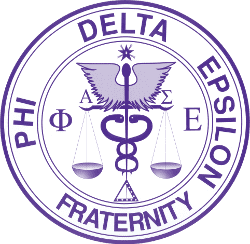 Instructions: Please complete this form, attach it to the online application after renaming the file with your name, and submit by 11:59pm on Tuesday, April 6th. Upon receipt of your application and review all qualifications, you may be sent an email to sign up for an interview slot on Friday, April 9th. Interviews are 15 minutes in length and will take place via Zoom.  Details will be sent upon confirmation and include verification of your GPA and class history via unofficial transcript.  Please note two very important dates for new members: BID DAY – Saturday, April 10th at 2pm and the same day dues deadline of $250.Personal InformationFull Name:	Permanent Address:    Local Address: Email:		Phone: 		Birth date:		T-shirt Size:		Major:		Minor (if any):		Food Allergies:	Year in School:GPA (Freshmen please use High School GPA):	Short Answer								Please answer the following questions.Why are you interested in joining Phi Delta Epsilon?


Explain an instance where you have exemplified “Facta-Non-Verba: Deeds Not Words.”


Why did you decide to become a physician and how do you plan to use your time as an undergraduate student to reach your goal?Both as a student and future medical professional, you will encounter a diverse range of people that encompass different backgrounds, interests, and perspectives. Explain what diversity means to you and how it is important in your life and in a healthcare setting. 

Please list all other current leadership positions/activities and time commitments.